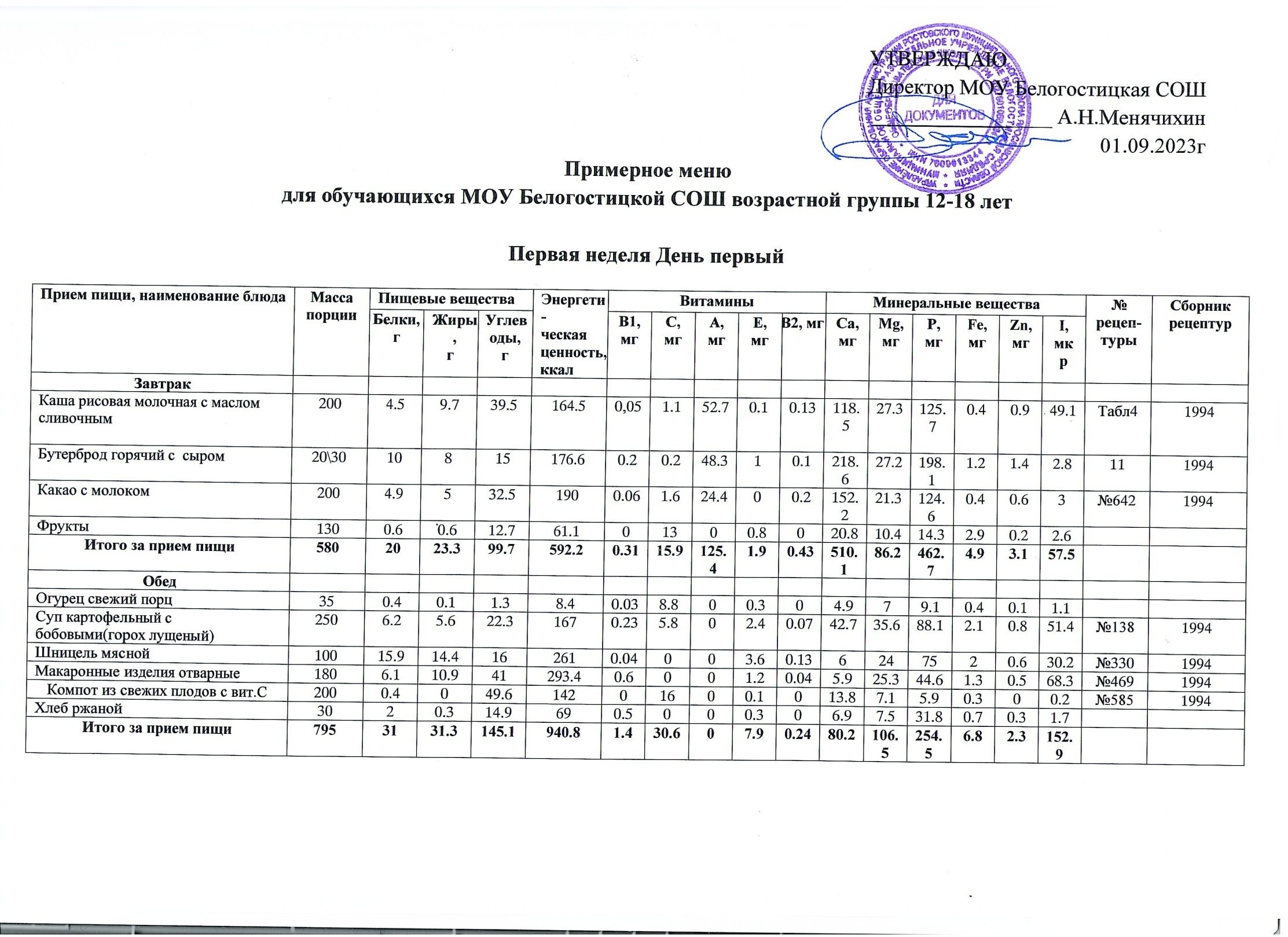  Первая неделя День второйПервая неделя День третийПервая неделя День четвертыйПервая неделя День пятыйВторая неделя День первыйВторая неделя День второйВторая неделя День третийВторая неделя  День четвертыйВторая неделя День пятыйПрием пищи, наименование блюдаМасса порцииПищевые веществаПищевые веществаПищевые веществаЭнергети-ческая ценность,ккалВитаминыВитаминыВитаминыВитаминыВитаминыМинеральные веществаМинеральные веществаМинеральные веществаМинеральные веществаМинеральные веществаМинеральные вещества№ рецеп-турыСборник рецептурПрием пищи, наименование блюдаМасса порцииБелки,гЖиры,гУглеводы, гЭнергети-ческая ценность,ккалВ1, мгС, мгА, мгЕ, мгВ2, мгСа, мгMg, мгР, мгFe, мгZn, мгI,мкр№ рецеп-турыСборник рецептурЗавтракКотлета из мяса кур10018.614.3172700.1160.143.60.13823816420.1331.9№2051994Картофельное пюре 1803.88.226.3196.20.1721.8 00.30.1244.433.4103.91.2 0.867.8№472 1994 Чай с сахаром и лимоном200/15/70.30.115.262020008510100№627 1994 Батон йодированный201.60.210.352.40.02000.304.66.617.40.20.10Овощи по сезону   200.200.52.80200.104.62.88.40.30.10.6Итого за прием пищи52524.522.869.3583.40.2941.80.144.30.25143.685.8303.74.71.13100.3ОбедОгурец свежий порц400.804.423.201.600.407.27.922.40.40.40Суп картофельный с  рыбой250/1553.320.5132.60.111202.70.083536.7113.71.30.569.2№131 1994 Печень по строгановски10013.613.641950.1928.95.531.435.614.8223.34.83.686№261 1994 Рис отварной1804.67.346.7273.60.36000.40.026.430.693.50.6173№465 1994 Батон йодированный201.60.210.352.4.0.02000.304.66.617.40.20.10Напиток из смеси сухофруктов с вит.С2000.6031.412400.700.50.0232.517.523.40.700.2№588 194 Хлеб ржаной201.30.29.9460.4000.204.6521.20.60.21.1Итого за прием пищи 82527.324.6127.2846.81.0843.25.57.51.52115.9118.8514.98.65.8229.5Прием пищи, наименование блюдаМасса порцииПищевые веществаПищевые веществаПищевые веществаЭнергети-ческая ценность,ккалВитаминыВитаминыВитаминыВитаминыВитаминыМинеральные веществаМинеральные веществаМинеральные веществаМинеральные веществаМинеральные веществаМинеральные вещества№ рецеп-турыСборник рецептурПрием пищи, наименование блюдаМасса порцииБелки,гЖиры,гУглеводы, гЭнергети-ческая ценность,ккалВ1, мгС, мгА, мгЕ, мгВ2, мгСа, мгMg, мгР, мгFe, мгZn, мгI,мкр№ рецеп-турыСборник рецептурЗавтракЗапеканка творожная с молоком сгущенным150/50 15.214.689.3552.40.31 45.15.70.4281.166.2296.72.71466.8№682 1994 Чай с низким содержанием сахара  200 0.20.1104000000. 548100№627 1994 Батон йодированный403.20.420.6104.80.04000.609.213.234.80.40.20Итого за прием пищи44018.615.1119.9697.20.34145.16.30.4295.383.4339.54.114.266.8ОбедОгурец свежий порц500.40.051.2570.015500011.57210.500Борщ из свежей капусты с картофелем и сметаной2502.36.713.4122.20.0510.7102.40.0558.52760.710.40.4№148 1994 Тефтели мясные с томатным соусом100/6015.419.218309.80.084.60.15.20.218.624.8146.21.8537.2№422 1994 Каша гречневая рассыпчатая18010.49.451.1334.80.24000.70.1217.8163244.75.51.867.4№4631994 Компот из черной смородины2000.20.1331380.011600.1018710.40.300.2№5881994 Хлеб ржаной402.60.419.8920.8000.409.21042.41.20.42.2Итого за прием пищи88031.335.85136.551003.81.19536.310.18.80.37133.6238.8379.210.37.6107.4Прием пищи, наименование блюдаМасса порцииПищевые веществаПищевые веществаПищевые веществаЭнергети-ческая ценность,ккалВитаминыВитаминыВитаминыВитаминыВитаминыМинеральные веществаМинеральные веществаМинеральные веществаМинеральные веществаМинеральные веществаМинеральные вещества№ рецеп-турыСборник рецептурПрием пищи, наименование блюдаМасса порцииБелки,гЖиры,гУглеводы, гЭнергети-ческая ценность,ккалВ1, мгС, мгА, мгЕ, мгВ2, мгСа, мгMg, мгР, мгFe, мгZn, мгI,мкр№ рецеп-турыСборник рецептурЗавтракБиточек мясной10015.914.4162610.04003.60.136247520.630.3№297 1994 Макаронные изделия отварные1806.110.941293.40.6001.20.045.925.344.61.30.568.3№4691994Бутерброд с сыром15/205510.31070,020.134.50.40,04153,89.41090,40,53№31997Чай с сахаром2000.20.1156000000548100Итого за прием пищи51527.230.482.3721.40.660.134.55.20.21170.762.7236.64.71.698.6№6271994ОбедОгурец свежий порционный400.804.423.201.600.407.27.622.49.40.40Суп картофельный с яйцом250 5.65.8 20.5 152.3 0.25 8.6 0.41.90.2542.130107.81.8171.6ТТКРагу из курицы2502222.532.54290.081.703.70.1318.952.4266.83.61.2825№403 1994 Компот из свежих плодов с витамином С2000,4049,614201600,1013,87,15,90,300,2№585 1994 Булочка505,56,534,42180,070,140,0200,0566,79,972,80,60,324Хлеб ржаной301,30,29,9460,34000,204,6521,20,60,21,1Итого за прием пищи8203028.7128.88310.9951.4230.47.80.48120118.1391.66.43.3174.5Прием пищи, наименование блюдаМасса порцииПищевые веществаПищевые веществаПищевые веществаЭнергети-ческая ценность,ккалВитаминыВитаминыВитаминыВитаминыВитаминыМинеральные веществаМинеральные веществаМинеральные веществаМинеральные веществаМинеральные веществаМинеральные вещества№ рецеп-турыСборник рецептурПрием пищи, наименование блюдаМасса порцииБелки,гЖиры,гУглеводы, гЭнергети-ческая ценность,ккалВ1, мгС, мгА, мгЕ, мгВ2, мгСа, мгMg, мгР, мгFe, мгZn, мгI,мкр№ рецеп-турыСборник рецептурЗавтракБлинчики с джемом2259.310.278.84770.71.859.330.1242.823.272.320.942.7№2851994Йогурт фруктовый1253.53.117.3112.50.040.82500.2148.817.5112.80.1500Чай с низким содержанием сахара2000.20.1104000000548100№6852004Итого за прием пищи5501313.4106.1629.50.742.684.330.32196.644.7193.13.150.942.7ОбедПомидоры свежие400,50,11,59,60100,10,205,6810,40,40,10,8Суп овощной со сметаной250 1.96.59.6111.50.0810.4102.30.0547.721.7209.50.80.564.9№1291994 Тефтели рыбные с том    соусом1601411.417.8236.80.13.20.144049.618.8185.61.20.8161№445 1994 Картофельное пюре1803.88.226.3196.20.1721.800.30.1244.433.4103.91.20.867.8№4691994 Компот из смеси свежих плодов2000.2035.41420.0611.200.102211.9120.100.4№6461994 Выпечное изделие503.76.3221590.06022.30.89.913.7350.70.324Хлеб ржаной201,30,29,9460,34000,204,6521,20,60,21,1ГОСТИтого за прием пищи88025.132.6121.5894.30.8748.612.19.70.97178.8107.3575.64.92.7319.8Прием пищи, наименование блюдаМасса порцииПищевые веществаПищевые веществаПищевые веществаЭнергети-ческая ценность,ккалВитаминыВитаминыВитаминыВитаминыВитаминыМинеральные веществаМинеральные веществаМинеральные веществаМинеральные веществаМинеральные веществаМинеральные вещества№ рецеп-турыСборник рецептурПрием пищи, наименование блюдаМасса порцииБелки,гЖиры,гУглеводы, гЭнергети-ческая ценность,ккалВ1, мгС, мгА, мгЕ, мгВ2, мгСа, мгMg, мгР, мгFe, мгZn, мгI,мкр№ рецеп-турыСборник рецептурЗавтракКаша «Дружба» молочная жидкая с маслом сливочным 2005.510.139.5272.70.120.849.90,130.53121.533.9142.50.80.950.5Рец41994 Бутерброд   с ветчиной и сыром25/20/3010815176,60,20,248,310,1218,627,2198,11,21,42,8Рец3,81997 Какао с молоком2004,9532,51900,061,624,400,2152,221,3124,60,40,63№6421994 Мандарин1000.80.27.5380.06380003511170.100Итого за прием пищи57521.223.394.5677.30.4440.6122.60.130.83527.393.4482.22.52.953.33ОбедПомидоры свежие400.4015.60400.209.25.616.80.60.21.2Борщ из свежей капусты с картофелем и сметаной2502,36,713,4122,20,0510,7102,40,0558,52760,710,40,4№1091994Котлеты из мяса кур10018.614.3172700.1160.143.60.13823816420,1331.9№972017Рис отварной 1804.67.346.7273.60.36000.40,026.430.693.50.6173№4651994Компот из кураги2000.48033.54128.90.021.101.103321290.700№7021997Хлеб ржаной402.60.419.8920.68000.409.21042.41.20.42.2Итого за прием пищи81028.9828.7131.44892.31.2131.810.148.10.2139.8132.2406.46.12.13106.7 Прием пищи, наименование блюдаМасса порцииПищевые веществаПищевые веществаПищевые веществаЭнергети-ческая ценность,ккалВитаминыВитаминыВитаминыВитаминыВитаминыМинеральные веществаМинеральные веществаМинеральные веществаМинеральные веществаМинеральные веществаМинеральные вещества№ рецеп-турыСборник рецептурПрием пищи, наименование блюдаМасса порцииБелки,гЖиры,гУглеводы, гЭнергети-ческая ценность,ккалВ1, мгС, мгА, мгЕ, мгВ2, мгСа, мгMg, мгР, мгFe, мгZn, мгI,мкр№ рецеп-турыСборник рецептурЗавтракТефтели мясные с томатным соусом100/6015.419.218309.80.084.60.15.20.218.624.8146.21.8537.2№4221994 Макаронные изделия отварные1806.110.941293.40.6001.20.045.925.344.61.30.568.3№4691994Бутерброд с сыром15/205510.31070.020.134.50.40.04153.89.41090.40.50№31997Чай с сахаром и лимоном200/50.30.115.262020008510100№6281994Итого за прием пищи58026.835.284.5772.20.76.734.66.80.28186.364.5309.84.56105.5ОбедОгурец свежий300,301,17,20,027,500,204,267,80,30,11Суп картофельный с бобовыми(горох лущеный)2506.25.622.31670.235.802.40.0742.735.688.12.10.851.4№1381994Гуляш из свинины10010.628.32.93090.250.902.60.092022.4128.62.32.97№4011994Каша гречневая рассыпчатая18010.49.451.1334.80.24000.70.1217.8163244.75.51.867.4№4631994Компот из черной смородины2000.20.1331380.011600.1018710.40.300.2№7021997Хлеб ржаной201,30,29,9460,34000,204,6521,20,60,21,1ГОСТИтого за прием пищи7802943.6120.3956.461.0930.206.20.28107.3239500.811.15.8128.1Прием пищи, наименование блюдаМасса порцииПищевые веществаПищевые веществаПищевые веществаЭнергети-ческая ценность,ккалВитаминыВитаминыВитаминыВитаминыВитаминыМинеральные веществаМинеральные веществаМинеральные веществаМинеральные веществаМинеральные веществаМинеральные вещества№ рецеп-турыСборник рецептурПрием пищи, наименование блюдаМасса порцииБелки,гЖиры,гУглеводы, гЭнергети-ческая ценность,ккалВ1, мгС, мгА, мгЕ, мгВ2, мгСа, мгMg, мгР, мгFe, мгZn, мгI,мкр№ рецеп-турыСборник рецептурЗавтракОладьи с молоком сгущенным150/5015.214.689.3552.40.3145.15.70.4281.166.2296.72.71.466.8№6821994Чай с низким содержанием сахара200 0.2 0.1 1040 0 0 0 0  05 4 8  1 0 0 №6271994 Фрукты1300.60.612.761.101300.8020.810.414.32.90.22.6Итого за прием пищи5301615.3112653.50.31445.16.50.4306.980.63196.61.669.4ОбедОгурец свежий400,40,11,510,60,031000,205,6810,40,30,11,4Суп с макаронными изделиями и курой 250/154,96.715.814500.80.21.3026.411.738.50.70.457.7№1481994Шницель мясной10015.914.4162610.04003.60.136247520.6302№3301994Рагу овощное1804.29.119.2174.60.7210.81.10.8044.430110.41.31.179.8№2151994Напиток из сухофруктов 2000.6031.412400.700.50.0232.517.523.40.700.2№5881994Хлеб ржаной402.60.419.8920.8000.409.21042.41.20.42.2ГОСТИтого за прием пищи81529.930.8112.7850.31.5812.51.36.90.15125.2101.1309.36.22.6170.1Прием пищи, наименование блюдаМасса порцииПищевые веществаПищевые веществаПищевые веществаЭнергети-ческая ценность,ккалВитаминыВитаминыВитаминыВитаминыВитаминыМинеральные веществаМинеральные веществаМинеральные веществаМинеральные веществаМинеральные веществаМинеральные вещества№ рецеп-турыСборник рецептурПрием пищи, наименование блюдаМасса порцииБелки,гЖиры,гУглеводы, гЭнергети-ческая ценность,ккалВ1, мгС, мгА, мгЕ, мгВ2, мгСа, мгMg, мгР, мгFe, мгZn, мгI,мкр№ рецеп-турыСборник рецептурЗавтракКотлета рыбная10013.87.89.3162.50.0800.080.08046121860.80.5100.6№3241994Картофельное пюре1803.88.226.3196.20.1721.800.30.1244.433.4103.91.20.867.8№4691994Овощи по сезону200.200.52.80200.104.62.88.40.30.10.6Чай без сахара2000.04 0.01 0 0.3 0 0.02 0 0 0 2 0.9 1.6 0.2 0 0 №6271994Кондитерское изделие без крема201.3711.9115000002.11.790.10.11.8Батон йодированный2520.3 12.9 65.5 0.0250 00.405.88.321.80.30.20ГОСТИтого за прием пищи54521.1423.3160.9542.30.27523.820.080.880.12104.959.1330.72.91.7170.8ОбедПомидоры свежие400.4015.60400.209.25.616.80.60.21.2Щи из свежей капусты с картофелем и сметаной2502.25.810.4104.20.0615.8102.40.0558.12355.10.80.451№1201994Плов2002222.532.54290.081.703.70.1318.952.4266.83.61.282№4031994Компот из свежих плодов2000.4049.614201600.1013.87.15.90.300.2№585 1994Выпечное изделие605.56.534.42180.070.140.0200.0566.79.972.80.60.324Хлеб ржаной201.30,29.9460.4000.204.6521.20.60.211ГОСТИтого за прием пищи75031.835139950.80.5534.4410.026.60.23165.7101.24336.12.1158.3Прием пищи, наименование блюдаМасса порцииПищевые веществаПищевые веществаПищевые веществаЭнергети-ческая ценность,ккалВитаминыВитаминыВитаминыВитаминыВитаминыМинеральные веществаМинеральные веществаМинеральные веществаМинеральные веществаМинеральные веществаМинеральные вещества№ рецеп-турыСборник рецептурПрием пищи, наименование блюдаМасса порцииБелки,гЖиры,гУглеводы, гЭнергети-ческая ценность,ккалВ1, мгС, мгА, мгЕ, мгВ2, мгСа, мгMg, мгР, мгFe, мгZn, мгI,мкр№ рецеп-турыСборник рецептурЗавтракОмлет натуральный с сыром20024.837.23.14540.130.448.41.10.13348.729.1416.43.82.485.3№2851994Бутерброд с говядиной25/254.94.512.9113.30,1000.707.113.755.30.90,62.2№ 31997Чай с сахаром и лимоном200/50.30.115.262020008510100№ 6281994Итого за прием пищи4553041.831.2629.30.232.448.41.80.13363.847.8481.75.73 87.5 ОбедОвощи по сезону400.50.11.59.60100.10.205.6810.40.40.10.8Рассольник ленинградский2503.44201350.256.30.31.3029.523.6730.90.354.1№1291994Кура тушеная в соусе10012.814.43.5203.50.1311.413.52.50.1334.319.5129.92.11.520.5№4451994Макаронные изделия отварные1806.110.941293.40.6001.20.045.925.344.61.30.568.3№4691994Компот из черной смородины2000,20.1331380,011600,1018710.40,300,2№7021997Батон йодированный2520.312.965.50.025000.405.88.321.80.30,20ГОСТХлеб ржаной2520.312.965.50.025000.405.88.321.80.30,20ГОСТИтого за прием пищи81526.330121.88911.443.713.95.90.17103.796.7311.35.92.8145